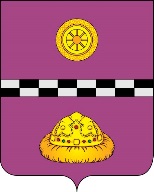 РЕШЕНИЕКЫВКÖРТÖДОб итогах работы администрации муниципального района «Княжпогостский» в 2023 году Руководствуясь ст. 37 Федерального закона от 06.10.2003 №131-ФЗ «Об общих принципах организации местного самоуправления в Российской Федерации», ст. 42 Устава муниципального района «Княжпогостский» Совет муниципального района «Княжпогостский» VI созываРЕШИЛ:1. Одобрить и принять к сведению информацию Главы муниципального района «Княжпогостский» – руководителя администрации «Об итогах работы администрации муниципального района «Княжпогостский» в 2023 году» согласно приложению к настоящему решению.2.   Настоящее решение подлежит официальному опубликованию.Председатель Совета МР «Княжпогостский»                                        Ю.В. Ганова Приложение к решению  Совета  муниципального района «Княжпогостский»  от 10.06.2024 № 387Отчет о деятельности администрации муниципальногорайона «Княжпогостский» в 2023 годуДемографияВ 2023 году в районе было зарегистрировано 14,9 тыс. человек, в городских поселениях – 12,6 тыс. человек, в сельских более 2,3 тыс. человек.  В службе занятости населения в настоящее время зарегистрировано 266 безработных, тогда как заявленная организациями и предприятиями потребность в работниках составляет более 146 вакансий.  Уровень безработицы составил 2,74 %.Экономически активное население – 9,7 тысяч человек.Среднесписочная численность работников крупных и средних предприятий на конец 2023 года составила 5,8 тыс.  человек. Среднемесячная заработная плата работников крупных и средних предприятий муниципального образования по итогам 2023 года увеличилась и   составила 71,4 тыс. рублей. Уровень среднемесячной заработной платы работников бюджетной сферы соответствует «дорожным картам» в рамках «майских» указов Президента РФ.Муниципальные финансыПолноценному функционированию бюджетной сферы, эффективной реализации всех национальных, региональных, муниципальных проектов и программ способствует обеспечение сбалансированности местного бюджета.Бюджет района по состоянию на 01.01.2024г выполнен по доходам к плану 2023 года на 104,2% и к факту 2022 года на 107,8%. Сумма доходов местного бюджета составила 893,7 млн. рублей (+64,6 млн. рублей к 2022 году).Собственных доходов собрано в сумме 356,6 млн. рублей, что составляет 112% к годовому плану 2023г и 116,2% к уровню прошлого года. В общей сумме доходов бюджета налоговые и неналоговые доходы составили 40%. Безвозмездные поступления в районный бюджет составили 537,2 млн. рублей или 60 % в общей сумме доходов бюджета.В налоговых доходах основную часть составляют: налог на доходы физических лиц – 271,8 млн. рублей (+25,8 млн. рублей к 2022г.) или 84%.Неналоговых доходов за отчетный период собрано в сумме 33 млн.рублей, или 142% к годовому плану 2023 года, что связано с увеличением поступлений арендной платы за земельные участки и имущества, а также поступлений от продажи имущества.Одним из негативных факторов является наличие недоимки по налоговым платежам. В целях урегулирования данных вопросов в течение года было проведено 4 заседания межведомственной комиссии. В результате, в бюджеты всех уровней поступило 1,2 млн. рублей.Формирование расходов бюджета осуществлено в программном формате на основе 9 муниципальных программ. Общий объем фактически израсходованных денежных средств из всех источников в рамках муниципальных программ составил 851 млн. рублей (95,5% от плана), в том числе за счет средств местного бюджета 378 млн. рублей, за счет средств федерального бюджета 27,9 млн. рублей, за счет средств республиканского бюджета 445,7 млн. рублей.Наибольший объем бюджетных средств в рамках муниципальных программ направлен на муниципальные программы «Развитие образования» -475,9 млн. рублей, «Развитие отрасли «Культура» - 129,3 млн. рублей, «Развитие муниципального управления»- 108,9 млн.рублей.Привлеченные средства федерального и республиканского бюджетов были направлены на развитие образования, социальную поддержку граждан, развитие культуры, физической культуры и спорта, формирование городской среды, реализации народных проектов, выполнение переданных полномочий.Непрограммные мероприятия профинансированы на сумму 36,2 млн.рублей, или 97,4% от уточненного плана, данные расходы направлены на выполнение переданных полномочий, оплату муниципальных пенсий, расходов на содержание контрольно-счетной палаты, финансовую поддержку бюджетов поселений.Одним из механизмов повышения эффективности расходования бюджетных средств являются муниципальные закупки, регламентируемые 44-ым Федеральным законом. В целом за год в рамках данного закона проведены и признаны состоявшимися 1463 процедур на сумму 233,7 млн. рублей, в том числе конкурентных- 77 на сумму 128,1 млн. рублей. По всем процедурам экономия составила 21,1 млн. рублей (в 2022 году фактическая экономия по результатам осуществления закупок составила 7,0 млн.рублей). Вся сумма экономии от проведенных процедур направлена на финансирование других потребностей учреждений.Так же одним из приоритетных направлений является инициативное бюджетирование, а именно вовлечение граждан в бюджетный процесс, где жители активно участвуют в выборе реализации и финансирования тех или иных мероприятий на территории поселения.В рамках консолидированного бюджета район реализовал мероприятия по 16 народным проектам на сумму 20 млн.рублей, в том числе привлечено средств граждан – 58,5 тыс.рублей.Кроме того, на реализацию народных инициатив было получено 4,1 млн.рублей, из них потрачено 3,8 млн.рублей на 17 проектов. На реализацию мероприятий «наказы избирателей» выделено и освоено 2,0 млн.рублей.На территории Княжпогостского района в 2023 году запланированы и реализуются национальные проекты, а именно «Формирование комфортной городской среды» на сумму 6,1 млн. рублей:-  на территории ГП «Емва» были выполнены мероприятия по обустройству парка семейного отдыха и проведены работы по обустройству тротуара ул. Совхозная-Октябрьская;- в ГП Синдор были обустроены пешеходные дорожки на территории парка отдыха;- в СП «Чиньяворык» оборудована детская площадка «Березовая роща».Инвестиции За отчетный период 2023 года оборот всех организаций увеличился на 10,8% и составил 40,9 млрд. рублей. Объем отгруженных товаров собственного производства всех  предприятий, составил 38,5 млрд. рублей , что на 12,8 % выше уровня 2022 года.Объем отгруженных товаров собственного производства предприятий обрабатывающих производств к концу 2023 года составил в сумме 33,2 млрд. рублей, что выше уровня прошлого года на 11,3 %.Объем отгруженных товаров собственного производства предприятий добывающих полезные ископаемые к концу 2023 года остался на уровне 2022 года.Инвестиции в основной капитал составили 1,8 млдр. рублей.  В структуре инвестиций в основной капитал по источникам финансирования собственные средства предприятий 1,7 млдр. руб.  По состоянию на 01.01.2024 на территории муниципального района «Княжпогостский» зарегистрировано 188 ед. юридических лиц в том числе: 16 ед. – государственные учреждения; 54 ед. – муниципальных учреждений; 104 ед.- организации частной формы собственности. В 2023 году среднесписочная численность работников организаций составляла 5871человек.Среднемесячная заработная плата возросла на 10,4% и составила 71411 рублей.В целях улучшения инвестиционной привлекательности муниципального района «Княжпогостский» в 2023 году начата работа по внедрению муниципального инвестиционного стандарта.  Предпринимательство    В 2023 году на территории района осуществляли свою деятельность 289 субъектов предпринимательства, охватывающих практически все отрасли экономики.  В 2023 году зафиксировано снижение числа индивидуальных предпринимателей, это связано с перерегистрацией субъектов МСП в налоговом органе в качестве «самозанятых». - количество «самозанятых» граждан, зафиксировавших свой статус и применяющих специальный налоговый режим «Налог на профессиональный доход» 676 ед., увеличилось на 67 ед. по сравнению с 2022 годом.- проведено 6 мероприятий со стороны АНО «Мой бизнес» для субъектов МСП и граждан, желающих открыть собственное дело, в обучающих программах и мероприятиях, семинарах, тренингах, мастер-классах, вебинарах, в которых приняли участие 21 субъект предпринимательства;   - в целях развития конкуренции и стимулирования развития малого и среднего предпринимательства актуализирована схема размещения на право размещения НТО. В 2023 году пролонгировано действие 15 договоров на право размещения объекта НТО. Проведено 5 открытых конкурсов на право заключения договоров НТО. Общая сумма, поступившая в бюджет МР «Княжпогостский» от оплаты по договорам НТО составила 483,5 тыс.рублей.- Сумма доходов, поступивших в 2023 году от выдачи разрешения на размещение объектов мобильной, уличной торговли на территории городского поселения «Емва» - 53,8 тыс.рублей.В 2023 году активно оказывалась имущественная поддержка субъектов малого и среднего предпринимательства в виде предоставления муниципальной преференции путем передачи муниципального имущества в аренду без проведения аукционов (конкурсов).Жилищно-коммунальное хозяйствоКомплексный план мероприятий по подготовке жилищно - коммунального хозяйства   муниципального района "Княжпогостский"   к работе в зимних условиях 2023-2024 годы в целом выполнен.Подготовлено жилфонда в количестве 383 дома, что составляет 100% от плана по подготовке,  19 котельных (100% от плана по подготовке), 91,52 км тепловых сетей (100% от плана по подготовке), 54,6 км  водопроводных сетей (100% от плана по подготовке), 24,75 км канализационных сетей (100% от плана по подготовке).Заменено 3,612 км. ветхих тепловых сетей от 1,13 км. запланированных (320%) и 1,79 км. ветхих сетей водопровода от 1,58 км. запланированных (113%).В 2024 году за счет средств специальных казначейских кредитов планируется перевод 2-х угольных котельных в с. Шошка на пеллеты путем строительства новых блочно- модульных котельных.Для обеспечения жителей г. Емва питьевой водой, соответствующей требованиям санитарно-эпидемиологических правил и нормативов, в течение 2023 года был выполнен комплекс мероприятий для подготовки и разработки документов, необходимых для строительства объекта «Станция очистки питьевой воды», в том числе:-  подготовка проектно-сметной документации для строительства объекта «Станция очистки питьевой воды»;- разработка проекта зон санитарной охраны водовода и водопроводных сооружений хозяйственно-питьевого водоснабжения для объекта «Станция очистки питьевой воды»;- подготовка проектной документации (материалов) по оценке воздействия на водные биологические ресурсы и среду их обитания с расчетом прогнозируемого ущерба при строительстве объекта «Станция очистки питьевой воды»;-  экспертиза проекта зоны санитарной охраны источника водоснабжения 4-я группа сложности- при наличии поверхностного источника водоснабжения с сооружениями водоподготовки (в т.ч. водопроводов) для объекта «Станция очистки питьевой воды»;- проведение лабораторно-инструментальных измерений на объекте «Станция очистки питьевой воды» (измерений шума, проведение микробиологических и санитарно-химических исследований воды и оценкой соответствия результатов исследований);- проведение государственной экспертизы проектной документации после проведения государственной экспертизы результатов инженерных изысканий, выполненных для подготовки такой проектной документации, включая проверку достоверности определения сметной стоимости по объекту капитального строительства «Станция очистки питьевой воды» и прочие мероприятия.Общий объем финансирования указанных мероприятий составил     9,7 млн. руб.В 2024 году необходимо получить положительное заключение государственной экспертизы проектной документации и определить источник финансирования строительства указанного объекта.«Дорожная карта по строительству объекта «Станция очистки питьевой воды», разработанная министерством строительства и жилищно-коммунального хозяйства, утверждена Правительством Республики Коми.Для улучшения качества питьевого водоснабжения на территории сельских населенных пунктов в 2023 году в рамках проекта «Народный бюджет» были обустроены источники холодного водоснабжения в с. Турья, д. Кони, д. Средняя Отла, д. Удор. Общий объем финансирования составил 2,9 млн. рублей.В целях повышения обеспеченности сельского населения качественной питьевой водой из систем централизованного водоснабжения Приказом Комитет Республики Коми по тарифам от 30.10.2023 года № 58/2 утверждена          инвестиционная программа АО «Княжпогостская тепло-энергетическая компания» в сфере холодного водоснабжения.В ходе осуществления мероприятий Программы планируется строительство водоочистных сооружений в пст. Чернореченский, пст. Ракпас, пст. Тракт, с. Шошка. Срок реализации программы – с 1 января 2024 года по 31 декабря 2026 года.Планируемый объем финансовых потребностей для реализации мероприятий Программы составит 16,1 млн. рублей.За счет средств природоохранного фонда были выполнены мероприятия на общую сумму 2,9 млн.рублей в том числе:- сбор, транспортировка, размещение отходов, образовавшихся при проведении экологических акций, субботников – 385,0 тыс.рублей;- ликвидация несанкционированных свалок на территории- 1,5 млн.рублей;- обеспечение противопожарных мер- 1,03 млн.рублей;- реализация народных проектов в сфере охраны окружающей среды, прошедших отбор в рамках проекта «Народный бюджет» - 67,1 тыс.рублей                  Обеспечение населения твердым топливом В 2023 году поставщиками для нужд населения поставлено дров в объеме 135,54 куб.метра. На территории Княжпогостского района осуществляли деятельность по поставке твердого топлива 3 поставщика, которые утвердили тарифы в Комитете по тарифам РК.За 2023 год поставщиками получена субсидия по возмещению убытков, возникающих в результате государственного регулирования цен на топливо твердое, реализуемое гражданам и используемое для нужд отопления в размере 239,6 тыс.рублей.На территории муниципального района «Княжпогостский»   зарегистрированы 30 субъектов предпринимательства, осуществляющих деятельность в области лесозаготовок и лесопереработки.Темп объема отгруженных товаров собственного производства выполненных работ и услуг собственными силами по виду деятельности «Лесозаготовки» в 2023 году составил 50,9 %.            Общий объем заготовки лесоматериалов необработанных составил 58,2 тыс плотн. м3. , лиственных пород - 133,7 тыс плотн. м3.Безнадзорные животные Начиная с 2014 года полномочия по организации работ по отлову животных без владельцев возложены на администрацию муниципального района «Княжпогостский».В 2023 году из республиканского бюджета Республики Коми  на реализацию указанных полномочий были выделены субвенции для проведения мероприятий по отлову и содержанию животных без владельцев на территории района в сумме 879,7 тыс. руб. На указанные средства произведен отлов животных без владельцев в количестве 75 особей. В 2024 году для проведения мероприятий по отлову и содержанию животных без владельцев на территории района из республиканского бюджета Республики Коми  выделены субвенции в размере 715,4 тыс. руб.БлагоустройствоНа территории муниципального района «Княжпогостский» продолжается реализация мероприятий по благоустройству дворовых и общественных территорий в рамках национального проекта «Формирование комфортной городской среды». Общая сумма финансовых средств на благоустройство общественных территорий в 2023 году составила 6,1 млн. рублей.По итогам реализации муниципальных программ по формированию комфортной городской среды в 2023 году были проведены работы по благоустройству 4-х общественных территорий:- обустройство тротуара по ул. Октябрьская – ул. Совхозная в г. Емва;- планировка площадки под обустройство Парка семейного отдыха в   г. Емва;- обустройство пешеходных дорожек в Парке отдыха в пгт. Синдор;- демонтаж старого игрового оборудования, приобретение и установка нового игрового комплекса на детской площадке «Берёзовая роща» в пст. Чиньяворык.В 2024 году на  реализацию муниципальных программ по формированию комфортной городской среды на территориях ГП «Емва», ГП «Синдор» и          СП «Чиньяворык» предусмотрено 8,2 млн. рублей.Продолжатся работы по благоустройству Парка семейного отдыха в     г. Емва и на детской площадке «Берёзовая роща» в  пст. Чиньяворык. В пгт. Синдор приступят к реализации I этапа благоустройства «Детского городка». Дорожная деятельностьОбщая протяженность автомобильных дорог общего пользования местного значения в районе с учетом переданных из собственности Республики Коми с 1 января 2023 года составляет 163,5 км.Кроме этого в поселениях района имеется улично-дорожная сеть протяженностью 145 км.  Общий объем финансирования программы в 2023 году составил 45,8 млн. рублей, в т. числе субсидии из республиканского бюджета РК 16,2 млн. рублей, средства бюджета МР «Княжпогостский» - 29,6 млн рублей.Всего на содержание и ремонт автомобильных дорог и улично-дорожной сети в 2023 году израсходовано 32,6  млн. рублей. Муниципальное имущество и земельные отношения1. Доходы, поступившие в 2023 году в бюджет муниципального района «Княжпогостский» от использования (продажи) имущества составили 10,7 млн.рублей.2. Доходы, поступившие в 2023 году в бюджет муниципального района «Княжпогостский» от использования (продажи) земельных участков составили 5,4 млн.рублей .3. Претензионная работа Всего в 2023 году предъявлено арендаторам-должникам 53 претензионных письма с требованием о погашении задолженности на общую сумму 1,9 млн. рублей., из них исполнены в добровольном порядке на сумму 1,2 млн. рублей.  Социальная работаВ 2023 году была продолжена работа по реализации муниципальной  программы «Социальная защита населения»:С 1 января 2023 года за услугами в службу занятости обратились 2188 человек, признаны безработными 746 человек, трудоустроено – 715 человек. Уровень регистрируемой безработицы равен 2,16 % (по району – 2,11%). Приняты постановление № 541 от 13.12.2022 «О резервировании в 2023 году рабочих мест для трудоустройства безработных граждан, испытывающих трудности в поиске работы», постановление № 540 от 13.12.2022 «Об организации проведения оплачиваемых общественных работ в 2023 году на территории муниципального района «Княжпогостский».В 2023 году между Министерством труда, занятости и социальной защиты Республики Коми и администрацией муниципального района «Княжпогостский» было заключено соглашение о предоставлении бюджету муниципального района «Княжпогостский» в 2023 году субвенции на осуществление государственного полномочия Республики Коми по предоставлению мер социальной поддержки в форме выплаты компенсации педагогическим работникам муниципальных образовательных организаций в Республике Коми, работающим и проживающим в сельских населенных пунктах или поселках городского типа в размере 1,8 млн. рублей.По состоянию на 31.12.2023 количество работников образования работающих в сельской местности составило 201 человек, из них 68 человек воспользовались мерами социальной поддержки на оплату коммунальных услуг, при этом доля работников образования, имеющих право на меры социальной поддержки от общей численности работников данной сферы составила 34%.В рамках проводимой работы по увековечиванию памяти военнослужащих, погибших в ходе специальной военной операции, на их малой родине, администрация муниципального района «Княжпогостский» было принято постановление «Об увековечивании памяти военнослужащих, погибших в ходе специальной военной операции, на их малой родине: в городах, селах и поселках Княжпогостского района» от 19.09.2022 № 376. На основании данного постановления в 2023 году было принято решение об увековечивании памяти трех военнослужащих погибших в ходе проведения специальной военной операции. В 2023 году администрацией муниципального района «Княжпогостский» было проведено 2 конкурса по предоставлению субсидий социально ориентированным некоммерческим организациям, зарегистрированным и осуществляющим деятельность на территории МР «Княжпогостский». По итогам данных конкурсных отборов были предоставлены субсидий двум  СОНКО на сумму 150,0 тыс.рублей в том числе по мероприятиям:Повышение качества жизни людей пожилого возраста -75,0 тыс. рублей; Социальная адаптация инвалидов и их семей – 75,0 тыс. рублей.Благодаря оказанной поддержке доля граждан, принявших участие в мероприятиях, проводимых СОНКО на территории Княжпогостского района от общей численности населения района составила – 5,27 %.Образование На территории Княжпогостского района государственные гарантии прав граждан на получение общедоступного и бесплатного дошкольного образования детей обеспечивают 10 образовательных организаций, реализующих образовательные программы дошкольного образования, в т.ч.: 5 дошкольных образовательных организаций, 1 образовательная организация для детей дошкольного и младшего школьного возраста, 4 общеобразовательные школы. Численность лиц, работающих в отрасли образования составляет более 489 человек в том числе: 253 чел. – в образовательных учреждениях, 205 чел. – в дошкольных учреждениях,31 чел. в учреждениях дополнительного образования.Дошкольное образование получают 768 воспитанников, из них 9 детей-инвалидов. Очередность детей в возрасте от 1 до 7 лет для зачисления в дошкольные образовательные организации отсутствует. Очереди в сельские дошкольные образовательные организации Княжпогостского района также нет.Важным условием гарантии общедоступности дошкольного образования является сохранение родительской платы в 2023 году на социально приемлемом уровне. Родителям (законным представителям) воспитанников предоставляется компенсация с учетом критерия нуждаемости в размере 30% среднего размера родительской платы за присмотр и уход за детьми в муниципальных образовательных организациях, находящихся на территории Княжпогостского района на первого ребенка, на второго ребенка - 50% размера, на третьего ребенка - 70% размера такой родительской платы. За счёт средств муниципального бюджета предоставляется 100%-ная льгота за присмотр и уход за детьми в детском саду для родителей (законных представителей), имеющих детей-инвалидов, детей с ограниченными возможностями здоровья, детей-сирот, детей, оставшихся без попечения родителей, детей с туберкулезной интоксикацией. На конец 2022-2023 учебного года в 7 общеобразовательных учреждениях района обучались 1862 обучающихся. На начало 2023-2024 учебного года в  общеобразовательных учреждениях района обучаются 1810 обучающихся (уменьшение на 52 ученика).В целях повышения качества образования в районе ведется работа по выявлению, сопровождению и поддержке одаренных детей. Результаты государственной итоговой аттестации 2023 года по муниципальному району «Княжпогостский» сопоставимы с результатами 2022 года, что свидетельствуют о стабильности состояния системы образования в муниципальном районе «Княжпогостский».По итогам учебного года аттестаты с отличием и медали получивших медали «За особые успехи в учении» (включая серебряные медали Республики Коми) вручены:- золотая медаль: 3 обучающийся «СОШ №1» г. Емвы,- серебряная медаль: 1 обучающийся «СОШ №1» г. Емвы.Огромен спектр мероприятий, проводимых образовательными учреждениями во внеурочное время в рамках патриотического воспитания. В 6 образовательных организациях района 228 обучающихся приняты в ряды Юнармейцев. В одной образовательной организации создан кадетский класс «Кадет МВД». В планы воспитательной работы всех образовательных организаций включены месячники гражданского и патриотического воспитания, Уроки мужества, встречи с замечательными земляками, исторические викторины, мероприятия, посвященные государственным праздникам, Дням воинской славы. Во всех образовательных организациях еженедельно проводилась церемония поднятия и спуска Государственного флага Российской Федерации, сопровождающаяся исполнением и заслушиванием Государственного Гимна Российской федерации; были оформлены уголки государственной символики Российской Федерации.  Обучающиеся образовательных учреждений ухаживают за памятными знаками, мемориальными досками, занимаются поисками сведений о выпускниках школ, участниках войн в Афганистане и в Чечне, оказывают практическую помощь пожилым людям. В 2023 году была продолжена работа по реализации молодёжной политики.На территории района действуют 10 волонтёрских объединений. Всего в молодежном активе в 2023 году состоит  более 700 человек. В образовательных учреждениях района созданы и работают историко-краеведческие и этнографические музеи, залы и комнаты Боевой славы.Внеклассной деятельностью в образовательных организациях охвачено 1806 человек. Во всех образовательных организациях района организована работа школьных спортивных клубов, которые включены в Федеральный Реестр и получили лицензию на осуществление деятельности.Трудовое воспитание обучающихся проходило в форме различных экологических акций и субботников, в рамках которых учащиеся проводили уборку и благоустраивали территорию своей образовательной организации, сажали деревья и цветы, расчищали берег реки. Территории всех, без исключения, образовательных организаций Княжпогостского района опрятны и ухожены. В летнее время была организована трудовая деятельность обучающихся на пришкольных участках, а также временное трудоустройство несовершеннолетних. На организацию и проведение мероприятий по трудоустройству несовершеннолетних были предусмотрены средства из местного бюджета муниципального района «Княжпогостский» в размере 500 тыс. рублей. Всего трудоустроен 381 подросток от 14 до 18 лет.В 2023 году в Княжпогостском районе была организована работа 8 лагерей с дневным пребыванием на базе 7 образовательных организаций и 1 организации дополнительного образования. Всего в лагерях с дневным пребыванием отдохнуло 927 человек, из них 250 – дети, находящиеся в трудной жизненной ситуации.В летний период были организованы выезды детей на отдых в лагеря, находящиеся за пределами Княжпогостского района. Так в оздоровительных лагерях, расположенных на морском побережье отдохнуло 42 ребенка.За 2023 год курсы повышения квалификации, в том числе с получением категории, прошли 121 работник образовательных организаций.Проведена большая работа по подготовке образовательных организаций к новому 2023-2024 учебному году. В рамках Соглашения на укрепление материально-технической базы и создание безопасных условий (мероприятия по проведению текущих ремонтов) выполнены ремонтные работы на сумму около 4 млн. рубВ рамках реализации мероприятий, направленных на исполнение наказов избирателей, за счет средств республиканского бюджета проведен ремонт санитарной и душевых комнат в МАУДО «ДДТ» Княжпогостского района на сумму 1,5 млн. руб.Для осуществления организованных перевозок групп детей используются   современные автобусы, замена которых была осуществлена в 2020, 2021 годах. В конце 2023 года получены новые автобусы: для нужд МБОУ «СОШ им. А. Ларионова» г. Емвы ПАЗ вместимостью 31 человек и Газель Бизнес вместимостью 8 человек для перевозки дошкольников из близлежащих поселений в МАДОУ «Детский сад № 10 комбинированного вида» г. Емвы.Составлены и утверждены паспорта на 13 ежедневных и 1 еженедельный маршрутов.Большая работа проведена по обеспечению детей-сирот жилыми помещениями. 	На обеспечение детей-сирот жилыми помещениями муниципального специализированного жилищного фонда в 2023 году выделено 5,0 млн. рублей. На эти деньги закуплено и предоставлено 6 жилых помещений.Количество включенных в список детей-сирот, которые подлежат обеспечению жилыми помещениями муниципального специализированного жилищного фонда по состоянию на 01.01.2024 – 34, из них нуждающихся в жилых помещениях – 19 (достигли 18 лет). КультураНа территории Княжпогостского района функционирует 7 муниципальных учреждений отрасли: МАУ «Княжпогостский районный Дом культуры» и 9 филиалов, МБУ «Княжпогостская межпоселенческая централизованная библиотечная система» с 14 филиалами, МАУ «Княжпогостский Центр национальных культур», МБУ «Княжпогостский районный историко-краеведческий музей» с краеведческим филиалом им. П.А. Сорокина в селе Туръя, МАО ДО «Детская школа искусств» г. Емва и   1 МБУ «Центр хозяйственно-технического обеспечения учреждений Княжпогостского района» для вспомогательного персонала учреждений. Численность лиц, работающих в отрасли, составляет более 200 человек.Свою деятельность учреждения отрасли «Культура» осуществляют в рамках реализации муниципальной программы «Развитие отрасли «Культура» в Княжпогостском районе.В 2023 году культурно-досуговыми учреждениями проведено 2784              мероприятия, посещаемость составила 124 тысячи 722 человека. Работает 146 клубных формирований, в которых занято 1775 человек, из них 646 – дети.  На территории Княжпогостского района функционируют 15 библиотек. Число зарегистрированных пользователей составляет порядка 13 тысяч человек, охват населения библиотечными услугами – 84,6% от числа населения, количество посещений - более 127 тысяч человек в год. Книжный фонд библиотек составляет 168 тысяч 113 экземпляров. Уровень фактической обеспеченности учреждениями культуры от нормативной потребности библиотеками в этот период остается высоким – 100 %.Музейную деятельность осуществляет Княжпогостский районный           историко-краеведческий музей и краеведческий филиал им. П.А. Сорокина в                с. Туръя. Фонд музея насчитывает 5530 единиц хранения, количество посещений – 3 тысячи 459 человек.Уровень обеспеченности учреждениями культуры от нормативной         потребности клубами и учреждениями клубного типа составляет 100%.Для повышения доступности организаций культуры в 2023 году          МР «Княжпогостский» продолжил реализацию всероссийской программы социальной поддержки молодежи в возрасте от 14 до 22 лет "Пушкинская карта". На территории района эта программа реализуется районным музеем, районным домом культуры и центральной библиотекой. В 2023 году в рамках проекта приобретено 454 билета.Одним из основных направлений реализации национального проекта «Культура» является развитие кинообслуживания населения, в том числе создание условий для показа национальных фильмов. С 2018 года в рамках национального проекта на территории города Емва функционирует кинозал на базе районного Дома культуры. Основным приоритетом работы кинотеатров является увеличение посещаемости.   В 2023 году 499 киносеансов посетили 4077 человек на сумму 626 тыс.рублей. В 2023 году в соответствии с приказами Министерства культуры, туризма и архивного дела Республики Коми:- театру миниатюр «Арлекин» районного Дома культуры присвоено звание «Народный коллектив самодеятельного художественного творчества Республики Коми.- ансамблю современной народной песни «Ивушки» районного Дома культуры присвоено звание «Народный коллектив самодеятельного художественного творчества Республики Коми».Учреждения культуры имеют опыт успешного соискания и реализации грантовых и конкурсных отборов. Летом 2023 года МАУ «Княжпогостский РДК» с проектом «Наследие Земли Вымской» вошел в число победителей конкурса на соискание грантов Главы Республики Коми. Сумма гранта составила 222 тыс.рублей.В рамках реализации регионального проекта «Творческие люди» национального проекта «Культура» в конкурсе на лучшее муниципальное учреждение культуры, находящееся на территории сельского поселения, с присуждением денежного поощрения в 2023 году в номинации  «Лучшая сельская библиотека» стала Туръинская сельская библиотека-филиал им. Ф.В. Щербакова. Денежное поощрение в размере 110,5 тыс.рублей. пошло на ремонт помещения библиотеки. В рамках этого же проекта «Творческие люди» 10 работников отрасли прошли курсы повышения квалификации в различных учебных заведениях РФ.В рамках проекта «Народный бюджет» в 2023 году реализовано 2 проекта на общую сумму более 1,7 млн. руб. (приобретено выставочное оборудование, мебель и оргтехника в районный музей, ремонт отмостки здания и обустройство пожарного и запасного выходов Досугового Центра п. Синдор)В рамках проекта «Народная инициатива» выполнены ремонтные работы в 3 учреждениях культуры на общую сумму около 700 тыс. руб.В рамках исполнения наказов депутатов Княжпогостским районным музеем приобретено компьютерное и мультимедийное оборудование, бытовая техника, мебель на сумму 300 тыс. рублей. Перспективы развития в 2024 году.На 2024 год утверждена реализация Инициативного проекта «Косметический ремонт помещения Центра досуга с. Шошка» на общую сумму более 1 млн.рублей. На проведение капитального ремонта Детской школы искусств выделено 54,4 млн. руб.  В 2023 году получена субсидия на софинансирование расходных обязательств органов местного самоуправления, связанных с повышением оплаты труда отдельных категорий работников в сфере культуры в размере 37,0 млн. рублей.На 2024 год в сфере культуры ободрено 3 проекта «Народный бюджет»: - ремонт крыльца районного Дома культуры (1,3 млн. руб.);  - замена вентиляции в  Княжпогостском Центре национальных культур ( 1,1 млн руб.).; - Обустройство санузла в Доме культуры пст. Тракт (1,1 млн.рублей.).В рамках укрепления материально-технической базы выделено 867,6 тыс.рублей для приобретения светового, звукового оборудования, мебели для филиала «Сельский Дом культуры» пст. Тракт.Реализация мероприятий, работ по развитию и модернизации общественной инфраструктуры в рамках Гранта Главы Республики Коми муниципальным образованиям в Республике Коми, признанным победителями конкурса на право проведения на их территории мероприятий в рамках празднования Дня образования Республики Коми на сумму 2 млн. рублей.СпортНа территории МР «Княжпогостский» функционирует 3 учреждения отрасли физической культуры и спорта (1 спортивная школа, 1 МАУ «КЦСМ» и 1 МАУ «ФОК» пгт. Синдор). В 2023 году в отрасли произошли преобразования:- МАОДО «Княжпогостская районная спортивная школа» (Постановление администрации муниципального района «Княжпогостский» № 72 от 27.02.2023 г. «О переименовании МАУ «Княжпогостский физкультурно-спортивный комплекс»), целью которой является образовательная деятельность по дополнительным образовательным программам спортивной подготовки.- МАУ «Княжпогостский центр спортивных мероприятий» (Постановление администрации муниципального района «Княжпогостский» № 75 от 01.03.2023 г. «О переименовании МБУ «Спортивная школа г. Емва»), целью которого является повышение эффективности работы по организации и проведению мероприятий в сфере физической культуры и спорта, а также развитие массового спорта и физической культуры среди населения Княжпогостского района.  Все физкультурно-спортивные мероприятия проводились в рамках Календарного плана спортивных мероприятий МР «Княжпогостский» на 2023 год».Для занятий физической культуры и спорта на территории Княжпогостского района имеются 75 спортивных сооружений, из них: 1 бассейн с двумя ваннами, 2 спортивных комплекса, 2 лыжных базы, 3 сезонных катка (универсальные спортивные площадки), 2 тира и 65 других спортивных сооружений. Доля населения, систематически занимающихся физической культурой и спортом, составляет 68,76 %.Количество занимающихся физкультурой и спортом в 2023 году составило 7598 человек. Физкультурную работу осуществляют 58 специалистов, из них 26 имеют специальное высшее образование. В 2023 году 4 человека впервые приступили к работе по должности инструктор по спорту, в том числе по адаптивной физической культуре и спорту. Среднесписочная численность работников отрасли физической культуры и спорта в 2023 году составляет 45 человек. Базовыми видами спорта являются «Лыжные гонки», «Плавание», «Мини-футбол», «Баскетбол». Приоритетными видами спорта являются: волейбол, дзюдо и самбо, всестилевое каратэ, настольный теннис.В 2023 году проведено 111 спортивных мероприятий, с участием более 10 000 человек. Спортсмены и сборные команды участвуют в республиканских и всероссийских соревнованиях. Согласно календарного плана спортивных мероприятий МР «Княжпогостский» участвовали в 73 республиканских спортивных мероприятиях. Выезд спортсменов и участников финансировался из бюджета МР «Княжпогостский».Продолжается работа по внедрению спортивного комплекса «Готов к труду и обороне». Количество участников, принявших участие в выполнении нормативов ГТО составило 491 человек, из них 304 человек выполнили нормативы на знаки отличия. За отчетный 2023 год было подготовлено спортсменов-разрядников 86 человек, из них I разряд – 3 человека, КМС – 2 человека.Доля инвалидов и лиц с ограниченными возможностями здоровья, занимающихся физкультурой и спортом к общей численности населения данной категории постепенно увеличивается.На спортивных объектах ежемесячно (по дополнительному графику) проводятся Дни открытых дверей на безвозмездной основе для занятий физической культурой и спортом жителями Княжпогостского района. В МАОДО «КРСШ» с декабря 2022 г. отдельно проходит акция «День открытых дверей» для выполняющих (выполнявших) задачи в ходе СВО, и членов их семей (бесплатное посещение плавательного бассейна и крытого катка). На базе спортивных объектов (спортивный комплекс и плавательный бассейн МАОДО «КРСШ») на безвозмездной основе предоставляется время для проведения учебных занятий по физической культуре для образовательных и дошкольных учреждений района.В 2023 году в рамках реализации договора об осуществлении целевого благотворительного пожертвования денежных средств в сумме 1,8 млн. рублей от АО «ТРАНСНЕФТЬ-СЕВЕР» осуществлено приобретение технических средств и спортивного инвентаря для нужд МАУ «Княжпогостский центр спортивных мероприятий» (буран, лыжи, коньки).В рамках проекта «Народная инициатива» осуществлена замена труб горячего водоснабжения в МАУ «Княжпогостский физкультурно-спортивный комплекс» на сумму 470 тыс. рублей.Приобретена спортивная экипировка в рамках исполнения наказов избирателей в сфере физической культуры и спорта на сумму 200 тыс. рублей.Муниципальное управление В сфере административно-управленческой деятельности органов местного самоуправления администрация района в 2023 году продолжила работу по основным направлениям организации работы аппарата администрации, такими как работа с обращениями граждан, проведение личного приёма и встреч с населением, участие в  собраниях и конференциях общественных организаций района, разработка и утверждение различных планов и программ развития территории, оказание практической и методической помощи органам местного самоуправления поселений.За 2023 год в администрации муниципального района «Княжпогостский» количество поступивших письменных обращений граждан по различным вопросам составило 633. Муниципальные услугиВ соответствии с Федеральным законом от 27 июля 2010 г. № 210 – ФЗ «Об организации предоставления государственных и муниципальных услуг» и постановлением администрации муниципального района «Княжпогостский» от 02 ноября 2015 г. № 639 «Об утверждении порядка формирования и ведения реестра муниципальных услуг муниципального района «Княжпогостский» постановлением администрации МР «Княжпогостский» от 25 июня 2020 г. № 480 утверждён Реестр  муниципальных услуг предоставляемых администрацией муниципального района «Княжпогостский» в количестве 55 услуг.  Данный Реестр размещён на официальном сайте муниципального района «Княжпогостский» в разделе «Муниципальные услуги». Актуализация Реестра проводится по мере необходимости. На все услуги разработаны и приняты административные регламенты.За 2023 год администрацией муниципального района «Княжпогостский» было принято 548 постановлений, 173 распоряжения.Информационная деятельность Одним из приоритетных направлений деятельности администрации МР «Княжпогостский» является информационная работа с целью повышения открытости и прозрачности деятельности органов местного самоуправления Княжпогостского района и формирования благоприятного имиджа района посредством проведения целенаправленной информационной политики.Информационная работа администрации охватывает следующие основные направления:1. Взаимодействие со средствами массовой информации, таких как районная газета «Княжпогостские вести», Информационное агентство «Комиинформ»;2. Поддержка официального сайта «Муниципальный район «Княжпогостский», обеспечение доступа к информации о деятельности администрации МР «Княжпогостский», органов местного самоуправления района, в том числе о реализации Нацпроектов и проектов «Народного бюджета» на территории Княжпогостского района;3. Работа с социальными сетями: группа «Администрация муниципального района «Княжпогостский» во «Вконтакте», в «Одноклассниках», в «Телеграмме».4. Взаимодействие с общественностью в т.ч. информационная поддержка публичных мероприятий, визитов, акций. 5. Взаимодействие с организациями в т.ч. размещение новостей, афиш, актуальной информации.6. Инцидент менеджмент. В 2023 году в рамках «Инцидента менеджмент» поступило 766 обращений от жителей Княжпогостского района. Все сигналы были оперативно обработаны в кратчайшие сроки.Инициативное бюджетированиеВ рамках проекта «Народный бюджет» в 2023 году реализовано 16 народных проектов на общую сумму 18,1 млн.рублей.Реализован 1 инициативный проект на сумму 1,1млн. рублей.На средства гранта в размере 3,7 млн. рублей из бюджета Республики Коми за участие района в проекте «Народный бюджет» реализовано 16 народных инициатив.	В 2024 году прошли республиканский отбор и будут реализованы 15 народных проектов на сумму 21,4 млн. рублей. Средства гранта в размере 4,6 млн. рублей из бюджета Республики Коми за участие района в проекте «Народный бюджет» будут направлены на обустройство лыжероллерной трассы в г. Емва.Гражданская оборона, безопасность и правопорядокОбщая оценка подготовки населения в области гражданской защиты на территории района по-прежнему «соответствует предъявляемым требованиям».В 2023  году проведено 8 заседаний КЧС и ОПБ, из которых 3 внеплановых, с принятием конкретных решений.  Организованы и проведены занятия, в том числе 5 командно-штабных и штабных учений и тренировок с органами управления и силами РСЧС. В 2023 году в районе 4 раза вводился режим повышенной готовности (эпизоотии (птичий грипп) – 2 раза, авария на объекте ЖКХ – 2 раза) муниципального характера с местным уровнем реагирования. Во всех случаях работа по предупреждению и ликвидации последствий чрезвычайных ситуаций выполнена, безопасность населения обеспечена, пострадавших не имеется.На территории Княжпогостского района расположены 2 защитных сооружения: в АО «Транснефть-Север» и на КС-11 Синдорского ЛПУМГ. В ходе регулярных проверок указанных защитных сооружений установлено, что объекты отвечают необходимым требованиям и готовы к выполнению мероприятий по гражданской обороне.В администрации муниципального района «Княжпогостский» обновлен порядок создания резервов финансовых и материальных ресурсов для ликвидации ЧС, расширен список необходимых резервов. Имеется резерв финансовых (500,0 тыс.руб.) и материальных ресурсов для ликвидации ЧС (таборное имущество) из расчета 80% необходимой потребности. Получено и заложено в резерв дополнительное имущество переданное из Республики Коми для ликвидации ЧС. Номенклатура и объемы резервов материальных ресурсов экономически обоснованы, соответствуют характеру и масштабам возможных ЧС, характерных для Княжпогостского района. В рамках работы профилактики правонарушений продолжается работа по развитию аппаратно - программного комплекса «Безопасный город» (АПК «Безопасный город» на территории г. Емвы).  